.CROSS TOE STRUTSCROSS TOE STRUTSTOE POINTS, HEEL TOUCHESSTEP FORWARD, CLAPSAILOR STEPSSTEP, PIVOTCROSS ROCK, TURNSTEP, PIVOT, STOMP, STOMPTOE, HEEL DROPSTOE, HEEL DROPSATTITUDE TIME LADIESATTITUDE TIME LADIESATTITUDE TIME MENMen use same position as the ladies. Puff out your chest, cross your arms across your, chest, and turn up your noseREPEATLet's Go Girl's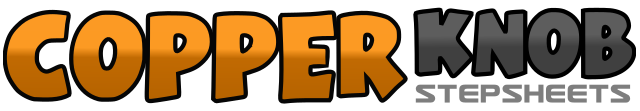 .......Count:48Wall:4Level:Intermediate.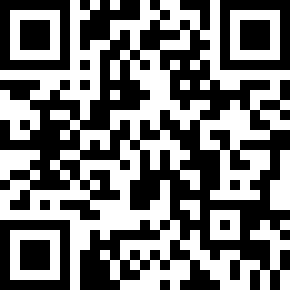 Choreographer:Michael Clark (USA)Michael Clark (USA)Michael Clark (USA)Michael Clark (USA)Michael Clark (USA).Music:Man! I Feel Like a Woman! - Shania TwainMan! I Feel Like a Woman! - Shania TwainMan! I Feel Like a Woman! - Shania TwainMan! I Feel Like a Woman! - Shania TwainMan! I Feel Like a Woman! - Shania Twain........1-2Cross left toe in front of right foot; step down on left heel3-4Touch right toe to right side; step down on right heel5-8Repeat steps 1-49&10&Touch left toe to left side; step left foot beside right foot, touch right toe to right side; step right foot beside left foot11&12Touch left heel forward; step left foot beside right foot, touch right heel forward&-13-14Step right foot beside left foot; step left foot forward; clap&-15-16Repeat steps &, 13, 1417&-18Cross right foot behind left foot; step left foot beside right foot, step right foot beside left foot19&-20Cross left foot behind right foot; step right foot beside left foot, step left foot beside right foot21-22Step right foot forward; pivot ¼ left23-24Step right foot forward; pivot ¼ left25-26Cross right foot over left foot; recover on left foot27-28Turn ¼ right step down on right foot; step left foot beside right foot29-30Step forward on right foot; pivot ½ left31-32Stomp right foot beside left foot; stomp left foot beside right foot33-34Touch right toe forward; drop right heel to floor35-36Touch left toe forward; drop left toe to floor37-38Repeat steps 33-3439-40Repeat steps 35-36 (end with weight on left foot)41-42Step to right (left toe touching floor, right hand on right hip, left hand in)43-44Front of left leg, turn head to left), bumping hips to the right 4 times45-46Reverse position, shift weight to left foot, raise right heel; bump hips to47-48&Left 4 times (hop left over right on the & count and begin dance again)